										Vrijdag 15 april 2016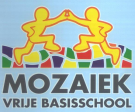 
Beste ouders
Binnen een tiental dagen vertrekken wij naar Limburg. Op school voel je dat het toch wel begint te kriebelen. De leerkrachten en leerlingen kijken er echt naar uit. In bijlage vindt u onze laatste correspondentie: de bagagelijst en de brief om aan het Prikbord  te hangen (alle praktische info op een rijtje voor de thuisblijvers).De eerste dag van de Limburgklas vindt er een keuzenamiddag plaats. Zo kunnen de leerlingen lekkere hapjes klaarmaken, deelnemen aan expeditie Roerdomp of een heftige mountainbiketocht fietsen. Voor deze laatste activiteit willen we uw toestemming vragen indien dit de keuze van uw kind is. Aangezien de fietstocht erg intensief is, is een degelijke fiets (liefst een mountainbike) wenselijk. We zullen fietsen door het bos, in de modder, in de heide door het zand en het zal heus niet vlak blijven. Dit is een tocht voor sportieve durvers!Gelieve het onderstaande strookje ten laatste tegen maandag 18 april mee te geven.Met vriendelijke groetenMeester Erwin, juf Annelies en directie---------------------------------------------------------------------------------------------------____________________________, ouder van ____________________(naam leerling)geeft toelating om deel te nemen aan de mountainbiketocht op de Limburgklas 2016.Handtekening, 			____________________________ 18/04/2016